Schweizer Karte (Umriss mit Kantone)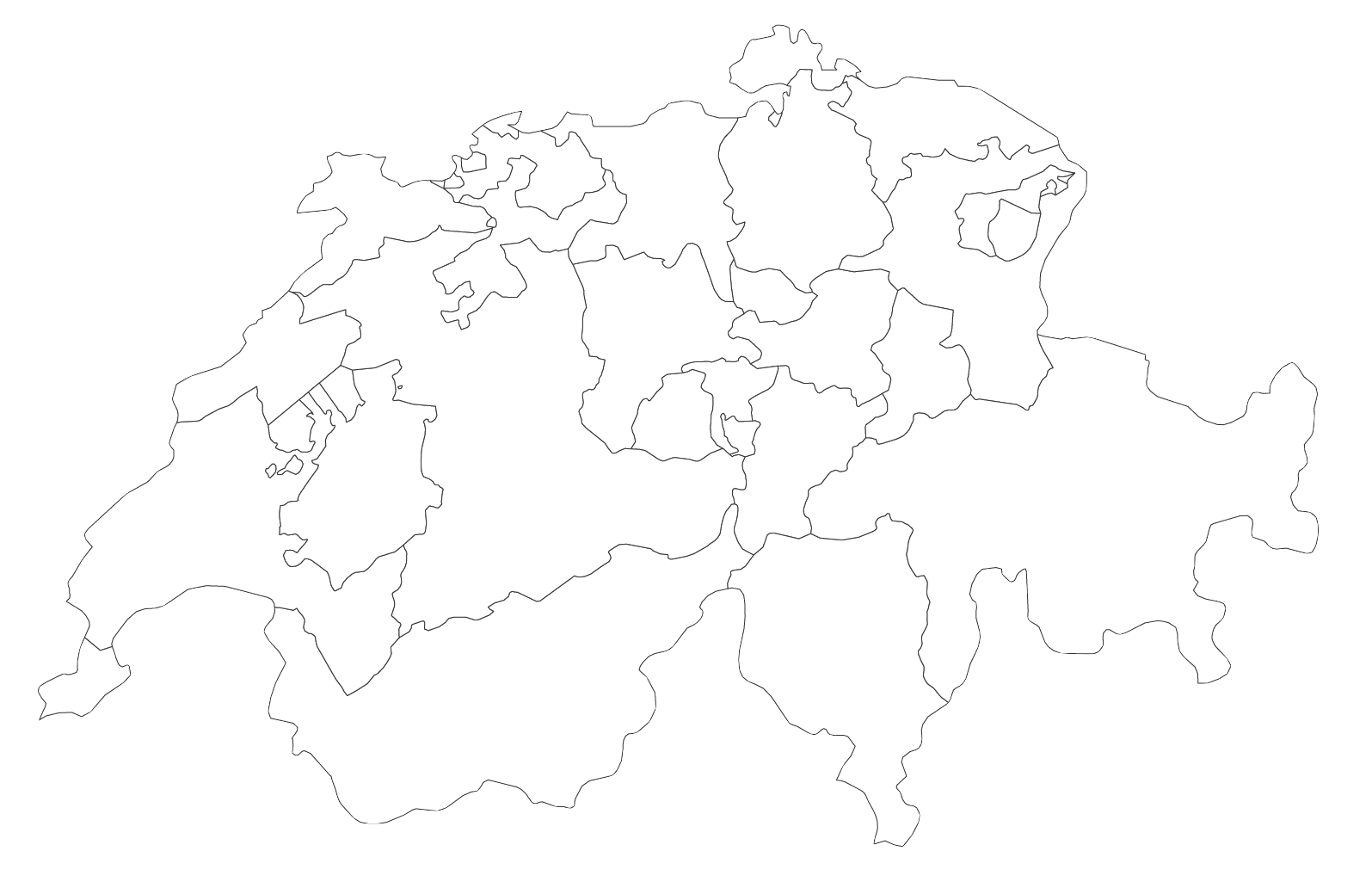 https://muster-vorlage.ch